PENERAPAN ETIKA KERJA KARYAWAN PADA BADAN PENGELOLA MONUMEN YOGYA KEMBALIEndah Tri WulandariAbstrakPenelitian ini bertujuan untuk menganalisis penerapan etika kerja karyawan pada Badan Pengelola Monumen Yogya Kembali. Penelitian ini menggunakan metode pendekatan kuantitatif. Data primer bersumber dari hasil kuesioner persepsi karyawan. Teknik pengambilan sampel yang digunakan dalam penelitian ini menggunakan teknik sampling total sejumlah 35 responden. Berdasarkan hasil wawancara tidak terstruktur dengan pimpinan Badan Pengelola Monumen Yogya Kembali, dapat dijelaskan jika karyawan sudah cukup memiliki etika kerja yang baik. Berdasarkan hasil penelitian secara keseluruhan penelitian mengenai variabel etika kerja memiliki nilai rata-rata sebesar 3,05 dan termasuk kategori cukup. Secara keseluruhan indikator bertanggung jawab memiliki nilai rata-rata sebesar 3,07 dan termasuk kategori cukup. Secara keseluruhan indikator kerja yang positif memiliki nilai rata-rata sebesar 3,08 dan termasuk kategori cukup. Secara keseluruhan indikator disiplin kerja memiliki nilai rata-rata sebesar 2,93 dan termasuk kategori cukup. Secara keseluruhan indikator tekun memiliki nilai rata-rata sebesar 3,24 dan termasuk kategori cukup. Secara keseluruhan indikator pendidikan memiliki nilai rata-rata sebesar 2,80 dan termasuk kategori cukup.Kata Kunci: Etika Kerja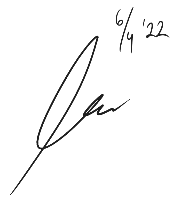 IMPLEMENTATION OF EMPLOYEE ETHICS AT THE YOGYA KEMBALI MONUMENT MANAGEMENT AGENCY Endah Tri WulandariAbstractThis study aims to analyze the application of employee work ethics at the Yogya Kembali Monument Management Agency. This study uses a quantitative approach method. Primary data sourced from the results of the employee perception questionnaire. The sampling technique used in this study used a total sampling technique of 35 respondents. Based on the results of unstructured interviews with the leadership of the Yogya Kembali Monument Management Agency, it can be explained that employees have enough good work ethics. Based on the research results, the overall research on the work ethic variable has an average value of 3.05 and is included in the sufficient category. Overall, the responsible indicator has an average value of 3.07 and is included in the sufficient category. Overall, the positive work indicators have an average value of 3.08 and are included in the sufficient category. Overall, the work discipline indicator has an average value of 2.93 and is included in the sufficient category. Overall, the diligent indicator has an average value of 3.24 and is included in the sufficient category. Overall, the education indicator has an average value of 2.80 and is included in the sufficient category.Keyword: Work Ethic